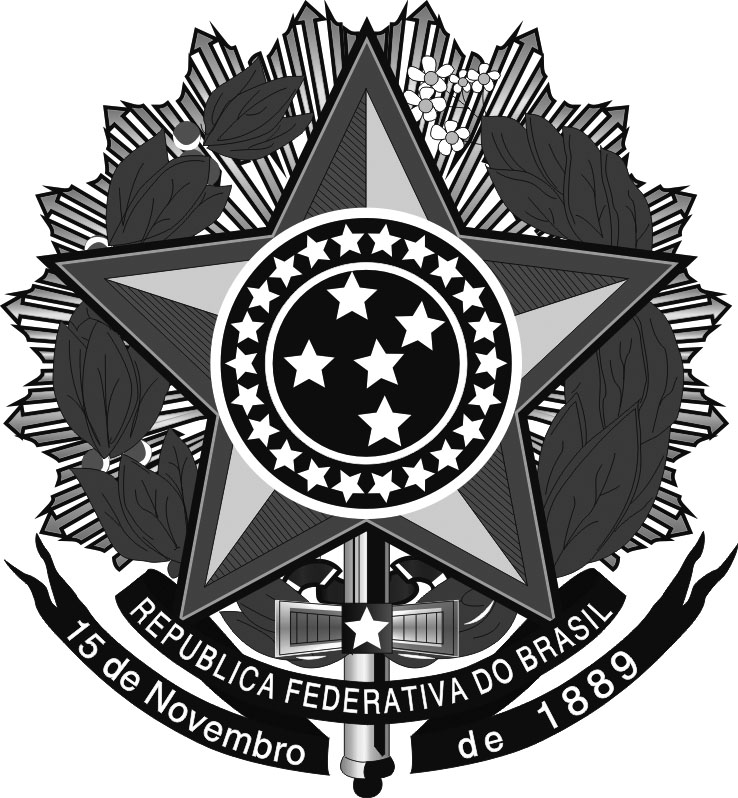 MINISTÉRIO DA EDUCAÇÃOSecretaria de Educação Profissional e TecnológicaInstituto Federal de Educação, Ciência e Tecnologia do Rio Grande do SulPró-reitoria de AdministraçãoDOCUMENTO DE FORMALIZAÇÃO DA DEMANDA DE SERVIÇO IN MPDG 05/2017DemandaJustificativa da necessidade da contratação manifestando também sobre a essencialidade e o interesse público para os fins previstos no art. 3º do Decreto nº 8.540/2015:Local de prestação do serviço: Previsão de data em que deve ser iniciada a prestação do serviço: Transcreva a ação do Plano de ação com o qual a contratação está alinhada:Caso algum item requisitado não esteja contemplado no PAC - Plano Anual de Contratações do PGC (IN SEGES nº 1/2019), ou os quantitativos não conferem com o PAC aprovado, justifique a necessidade de alteração ou inclusão após o prazo:_____________________________________ A Autoridade Competente do PAC (PGC) APROVA a inclusão? (   ) Sim (   ) Não  (   ) Parcialmente dos itens: ___________________           ASSINATURA:_____________________________Indicação do(s) membro(s) do setor requisitante para compor a equipe de planejamento da contratação:Data de recebimento no Setor de Licitações:Assinatura e SIAPE:Unidade do IFRS:Setor Requisitante:Data:ItemNúmero do Item cadastrado no PGC*Descrição da demandaQuantidade12AtribuiçãoNome(s) do(s) servidor(es)SIAPE/CPFAssinatura e carimboResponsável pela demanda*Obrigatório(Pró-Reitor/ Diretor Geral/Adm/Ensino)CPFGestor do contrato*ObrigatórioSIAPEFiscal administrativo(interessante indicar os fiscais neste momento porque poderão participar do processo de planejamento)SIAPEFiscal técnicoSIAPE